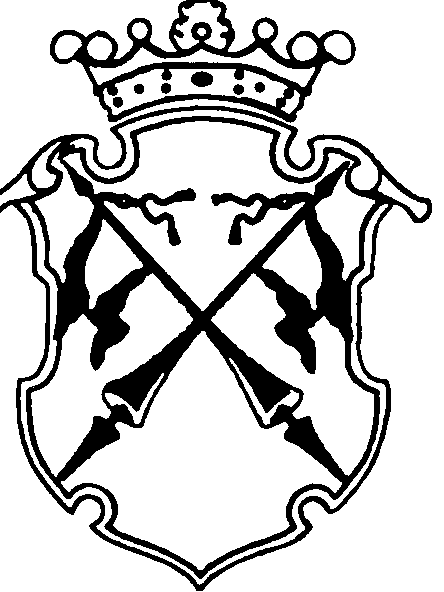 РЕСПУБЛИКА   КАРЕЛИЯКОНТРОЛЬНО-СЧЕТНЫЙ КОМИТЕТСОРТАВАЛЬСКОГО МУНИЦИПАЛЬНОГО РАЙОНАПРИКАЗ«05»февраля 2015г.                                                      №8Об установлении порядка предоставления лицами, замещающими должности муниципальной службы в Контрольно-счетном комитете Сортавальского муниципального района, сведений о своих расходах, а также о расходах своих супруги (супруга) и несовершеннолетних детей по каждой сделке по приобретению земельного участка, другого объекта недвижимости, транспортного средства, ценных бумаг, акций (долей участия, паев в уставных (складочных) капиталах организаций) совершенной им, его супругой (супругом) и (или) несовершеннолетними детьми  в течение календарного года, предшествующего году представления сведений (далее – отчетный период), если общая сумма таких сделок превышает общий доход данного лица и его супруги (супруга) за три последних года, предшествующих отчетному периоду, и об источниках получения средств,за счет которых совершены эти сделкиВ соответствии с частью 2 статьи 3 Федерального закона от 03.12.2012г. №230-ФЗ «О контроле за соответствием расходов лиц, замещающих государственные должности, и иных лиц их доходам», частью 1.1 статьи 15 Федерального закона от 02.03.2007г. №25-ФЗ «О муниципальной службе в Российской Федерации» приказываю :Установить, что в случае если законами и иными нормативными правовыми актами Республики Карелия не установлен иной порядок предоставления лицами, замещающими должности муниципальной службы в Республики Карелия, при замещении которых муниципальные служащие обязаны представлять сведений о своих расходах, а также о расходах своих супруги (супруга) и несовершеннолетних детей по каждой сделке по приобретению земельного участка, другого объекта недвижимости, транспортного средства, ценных бумаг, акций (долей участия, паев в уставных (складочных) капиталах организаций) совершенной им, его супругой (супругом) и (или) несовершеннолетними детьми  в течение календарного года, предшествующего году представления сведений (далее – отчетный период), если общая сумма таких сделок превышает общий доход данного лица и его супруги (супруга) за три  последних года, предшествующих отчетному периоду, и об источниках получения средств, за счет которых совершены эти сделки (далее – сведения о расходах), указанные сведения предоставляются лицами, замещающими должности муниципальной службы в Контрольно-счетном комитете Сортавальского муниципального района, включенные в перечень, предусмотренный частью 1 статьи 8.1 Федерального закона от 25.12.2008 N 273-ФЗ "О противодействии коррупции», председателю Контрольно-счетного комитета Сортавальского муниципального района.Сведения о расходах отражаются в соответствующем разделе справки о доходах, расходах, об имуществе и обязательствах имущественного характера, форма которой утверждена Указом Президента Российской Федерации от 23.06.2014г. №460.Председателю Контрольно-счетного-комитета Сортавальского муниципального района ознакомить муниципальных служащих Контрольно-счетного комитета Сортавальского муниципального района с настоящим приказом под роспись.Разместить настоящий приказ в сети Интернет на официальном сайте администрации Сортавальского муниципального района.Признать утратившим силу приказ Контрольно-счетного комитета Сортавальского муниципального района от19.11.2014г. №28 «Об утверждении перечня должностей муниципальной службы в контрольно-счетном комитете Сортавальского муниципального района, при замещении которых, муниципальные служащие обязаны представлять сведения о своих расходах, а также о расходах своих супруги (супруга) и несовершеннолетних детей по каждой сделке по приобретению земельного участка, другого объекта недвижимости, транспортного средства, ценных бумаг, акций (долей участия, паев в уставных (складочных) капиталах организаций), если сумма сделки превышает общий доход данного лица и его супруги (супруга) за три последних года, предшествующих совершению сделки, и об источниках получения средств, за счет которых совершена сделка       и        об утверждении положения о представлении муниципальными служащими контрольно-счетного комитета Сортавальского  муниципального района сведений о своих расходах,  а так же о расходах своих супруги (супруга) и несовершеннолетних детей по каждой сделки по приобретению земельного участка, другого объекта недвижимости, транспортного средства, ценных бумаг, акций (долей участия, паев в уставных (складочных) капиталах организаций), если сумма сделке превышает общий доход данного лица и его супруги (супруга) за три последних года, предшествующих совершению сделки, и об источниках получения средств, за счет которых совершена сделка» Контроль за исполнением настоящего приказа оставляю за собой.Председатель                                                                 Н.А. Астафьева